          Tu  -  TERZA UNIVERSITÀ -  2022/23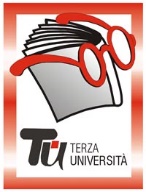                                 Bergamo - PRIMA FASECalendario Modulo  n°8AUTOREALIZZAZIONE E INTRAPRENDENZA. COME COMBATTERE L’ANSIA E TRASFORMARLA IN FORZADocenteGiovanna Ramona VespasianoGiornoMartedìOrario9.30 – 11.45PeriodoDal 27.09.2022 al 22.11.2022 (8 incontri)SedeLa Porta (€ 32,00)ArgomentoPsicologia (max 50)Presentazione La vita può sorprendere sempre. Lenta, tranquilla e monotona scorre, poi improvvisamente una situazione imprevista e imprevedibile accade! Tutto si capovolge in un attimo, tutto cambia, l’animo è in tumulto. Panico, ansia, confusione, rabbia, ricerca delle soluzioni possibili… E quando pensi di crollare e credi di non farcela, ecco la soluzione! Questo corso vuole proporre delle strategie per trovare dentro di sé le risorse e gli strumenti per affrontare le prove della vita, grandi o piccole esse siano.Tutor127.09.2022Presentazione del corso.  204.10.2022Le tappe evolutive della vita e le sue criticità (prima parte).311.10.2022Le tappe evolutive della vita e le sue criticità (seconda parte).418.10.2022Cosa si intende per “ansia” da un punto di vista psichico, fisico e sociale.525.10.2022La disfunzionalità dell’ansia - Esempi clinici.608.11.2022L’ansia funzionale: la “tensione verso” e l’uso del pensiero.715.11.2022La regolazione emozionale  822.11.2022Imparare a riconoscere l’ansia e ad esprimere le emozioni sottostanti.